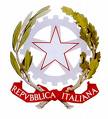 Ministero dell’Istruzione, dell’Universita’ e della Ricerca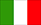 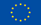 ISTITUTO COMPRENSIVO MATTEO RICCIVia Cina, 4 – 00144 Roma Distretto 20°     Ambito Territoriale Roma 6 Tel. 06/5298735 -Fax 06/5293200 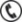 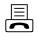 peormic8by00l@istruzione.it - pecrmic8by00l@pec.istruzione.it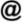 Codice Meccanografico RMIC8BY00L    Sito: www.icmatteoricci.gov.itCodice fiscale 97389090586 CodiceiPAistsc_rmic8by00l Codice Univoco Ufficio  UF9SCRMODELLO RICHIESTA DI AUTORIZZAZIONE AD ESERCITARE LA LIBERA PROFESSIONEOggetto: richiesta di autorizzazione ad esercitare la libera professioneIl/La sottoscritto/a prof./prof.ssa/ins. _______________________________________________docente in servizio con Incarico a T.I./T.D. presso questo IstitutoDICHIARAdi essere iscritto all’Albo __________________________________________________________della Provincia di _________________________________ con il n. d’ordine _________________ eCHIEDEai sensi dell’art. 508, comma 15, del D.Lgs. 16 aprile 1994, n. 297, l’autorizzazione ad esercitare la libera professione di________________________________________________________.Il/La sottoscritto/a assicura che l’attività in questione non sarà di pregiudizio alla funzione docente (comprensiva di tutte le attività ad essa riferite) e sarà pienamente compatibile con l’orario di in segnamento e di servizio.Roma, In fede_____________________________________ firma del richiedente